     XVII Subfossil Cladocera Workshop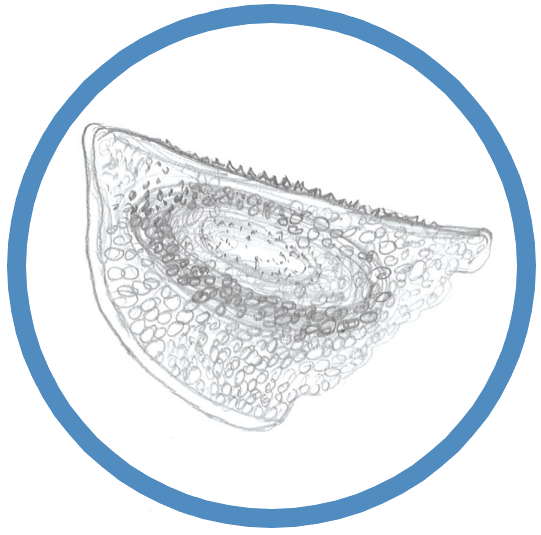      High Tatra Mountains, Slovakia, October 5–7, 2023     First circularDear colleagues of the Cladocera and paleolimnology communities,     It is our great pleasure to announce the XVII Subfossil Cladocera Workshop, which will be held
in the High Tatra Mountains in Slovakia (in the Tatra National Park) on October 5–7, 2023.     These workshops focused on subfossil remains of Cladocera in lake sediments – as an important type of proxies in paleolimnology – have emerged from scientific activities of Finnish and Polish colleagues and a close cooperation between them. Atte Korhola organized the first workshop
in Helsinki in 1999 and for a long time, these meetings have been initiated by Kaarina Sarmaja-Korjonen (University of Helsinki) and Krystyna Szeroczyńska, nowadays Edyta Zawisza (Institute
of Geology, Polish Academy of Sciences). Their original, and still very important, purpose was learning to identify Cladocera remains and sharing the knowledge between starting and experienced colleagues. Currently, there are always oral and poster presentations, a microscopic (determination) session, and an excursion. The topics have broadened, but the character of the workshops remains informal and friendly.     VenueRecreational facility / conference centre “CROCUS”, Kežmarské Žľaby – a settlement near the mountain resort Tatranská Lomnica, in the foothills of the High Tatras in the elevation of 900 m.The costs: accommodation + full board – EUR 55 per person and night (half board – EUR 48).Accommodation in CROCUS as well as meals are available also prior/after the workshop.     Workshop structureDay 0 (Wednesday, October 4) – arrivals, registration, informal dinner-togetherDay 1 (Thursday, October 5) – last arrivals and registration, oral and poster sessions, dinnerDay 2 (Friday, October 6) – excursion, social dinner at CROCUSDay 3 (Saturday, October 7) – microscopic session until midday, lunch, departures     Topic rangeSubfossil Cladocera – qualitative and quantitative paleo-reconstructionsCladocera taxonomy and ecologyMethodology – current trends and best practicesOverviews:
1. Subfossil Cladocera remains in paleolimnology – from the beginnings to current challenges
2. Limnological and paleolimnological studies in the area of the Tatra Mountains (Slovakia, Poland)
3. History of SF Cladocera workshops     ExcursionHiking to the Cottage at Zelené pleso (the Green Lake, 1,550 m a. s. l.) and back (different options and levels of difficulty), or a trip to the resort Tatranská Lomnica and to the Skalnaté pleso Lake (1,750 m a. s. l.) by cable car.     Travel informationThe gate to the Tatras is the town of Poprad, lying south-east of the Tatra mountain range. The town is situated on the west-east European route E50 and the main west-east railway line
in Slovakia. Therefore, there is a good access also from the international airports in Bratislava or Košice (Slovakia), Vienna (Austria), Kraków (Poland), or Prague (Czech Republic). Wizz Air operates direct flights from London to the airport Poprad – Tatry.All resorts and settlements in the area of the High Tatra Mountains are connected with Poprad by a narrow gauge railway and buses. Kežmarské Žľaby (49.1953314N, 20.2992272E) is situated at
a driving distance of 4 hours from Bratislava (ca. ), about 4.5 hours from Budapest (ca. ), about 2.5 hours from Krakow (ca. ), and 30 minutes from Poprad (ca. ).     Registration dateWe would be very grateful if you let us know as soon as possible about your PRELIMINARY interest to participate in the workshop, and send the Registration form to Zuzana until July 25. We do not plan to prepare any Abstract book, just a program with lecture/poster titles.     Please forward this information to anyone who might be interested to join us…
    Students and young researchers will be very welcome.     Looking forward to meet you in the Slovak Tatras,     Peter Bitušík, Laci Hamerlík, Zuzana Hořická – the organizing teamProf. Peter BITUŠÍK, Assoc. prof. Ladislav HAMERLÍK, Department of Biology and Ecology,
Faculty of Natural Sciences, Matej Bel University in Banska Bystrica, SlovakiaDr. Zuzana HOŘICKÁ, T. G. Masaryk Water Research Institute, Prague, and Institute
of Hydrobiology, Academy of Sciences of the Czech Republic – contact person: zuzana.horicka@vuv.cz, +420 606 625 486     Linkshttps://mapy.cz/turisticka?vlastni-body&ut=CROCUS%2C%20Ke%C5%BEmarsk%C3%A9%20%C5%BD%C4%BEaby&ut=Tatransk%C3%A1%20Lomnica&ut=Skalnat%C3%A9%20pleso%20Lake%20(cable%20car%20station)&ut=Cottage%20at%20Zelen%C3%A9%20pleso%20Lake&ut=Poprad%20train%20%2B%20bus%20station&ut=Poprad%20-%20Tatry%20international%20airport&uc=9umWIxTtbj3Q1xTkFx9ucKimcFe0qxTxmG9ulkWxTET-9u3rwjbE&ud=49%C2%B011%2743.870%22N%2C%2020%C2%B017%2758.465%22E&ud=49%C2%B010%270.861%22N%2C%2020%C2%B017%275.473%22E&ud=49%C2%B011%2715.498%22N%2C%2020%C2%B013%2756.989%22E&ud=49%C2%B012%2735.230%22N%2C%2020%C2%B013%2717.688%22E&ud=49%C2%B03%2737.643%22N%2C%2020%C2%B017%2744.329%22E&ud=Ve%C4%BEk%C3%A1&x=20.2471097&y=49.1450490&z=12https://chataprizelenomplese.sk/en/